(2019)	INFORMATIONS IDENTIFICATION	OGID00Ce tableau est généré en principe AUTOMATIQUEMENT à partir du tableau des données d’identification à remplir lors de la préparation du fichier EDI de votre client lors de l’envoi à la DGFIP.Il est donc important de bien compléter les éléments qui alimenteront cet OGID00, notamment la forme juridique et les consignes.Les informations portées seront comparées avec les informations déjà en possession de l’OGA, pour contrôle et mise à jour de sa base de données.Page 6(A) Rappel des Formes juridiques sous forme abrégée (extrait partiel ci-dessous du Cahier des charges EDI-TDFC Volume 3Z Chapitre 99 pages 17 et 18)Important : dans le cas d’une EURL, SARL n’ayant qu’un seul associé, c’est le terme ERL qui doit être mentionné.(B) Code activité de la famille comptable Il s’agit d’un code activité statistiques à 6 positions adopté par les réseaux d’OGA suivants : FCGA, FCGAA, AIROGA, ARAPL, UNASA, ANPRECEGA, DEFIAA, UFCA et UNPCOGA. La table de ces codes est disponible sur le site EDIFICAS, rubrique téléchargement, nomenclature NAFU du 19/12/2011 et auprès des réseaux cités précédemment.(C) Code activité libre : Table de codes réservés à d’autres réseaux.(B) et (C) : Il est fortement recommandé qu’un de ces codes soient transmis(D) Date arrêté provisoire Dans le cas d’un dépôt de déclaration provisoire, la date de fin d’exercice est celle de la clôture normale de la déclaration et la date d’arrêté provisoire est celle de la liasse déposée.Exemples : Date de début d’exercice N : 01/09/2017 Date de fin d’exercice N : 31/08/2018                              Date d’arrêté provisoire : 31/12/2017					(E) SITUATION AU REGARD DE LA TVA: s’il est répondu (1) ou (2), l’OGBIC03 n’est pas à servir , dans ces cas le logiciel ne devrait pas générer l’OGBIC03, de même en l’absence de TVA dans la balance.(F)  La mention Déclaration rectificative ne porte que sur les seuls tableaux fiscaux (y compris les annexes libres) à partir du moment où une information au moins sur ces tableaux fiscaux a été modifiée. Il s’agit donc d’indiquer seulement qu’il s’agit d’une transmission contenant ou non la rectification de la déclaration fiscale. (G)  ADHERENTS SANS CONSEILS, ATTESTATION DE LOGICIEL CONFORME : Ce cadre est réservé aux adhérents sans membre de l’ordre des experts-comptables pour établir leur COMPTABILITE mais qui la tiennent au moyen d’un système informatisé et qui ont la possibilité de produire leur liasse et les tableaux OG au format EDI    (H)     Si cette case est cochée, cela dispense de fournir à l’OGA une attestation de conformité du fichier des écritures comptables (détention par l’adhérent de l’attestation fournie par l’éditeur).Page 7Tableau obligatoirement transmis pour la campagne fiscale 2019.  (1)(*) Le nom du signataire doit être le nom de l’expert-comptable et non pas le nom du cabinet ou de l’émetteur récupérés à partir des NAD entête--------------------------------------------------------------------------------------------------------------------------------------------------------------Ce tableau DOIT s’alimenter en quasi-totalité AUTOMATIQUEMENT (seulement 2 cases à cocher en sus A et B) par pré-paramétrage en amont à partir du tableau des données d’identification à remplir lors de la préparation du fichier EDI de votre client pour envoi à l’OGA et la DGFIP (CSI de STRASBOURG).Cette déclaration qui certifie le respect des règles comptables et fiscales se substitue au visa de l’expert-comptable qui n’est plus obligatoire et dispense l’organisme agréé d’un contrôle formel approfondi à l’inverse des déclarations fournies par l’adhérent sans conseil. RAPPEL : Le Nom du signataire ne doit pas être identique à la dénomination du professionnel de la comptabilité (le nom du signataire doit être le nom de l’expert-comptable et non pas le nom du cabinet ou de l’émetteur récupérés à partir des NAD entête)(A) : Les réponses possibles sont  pour « tenue » ou  pour « surveillée »(B) : Si cette case est cochée cela dispense de fournir à l’OGA une attestation de conformité du fichier des écritures comptables (détention par le cabinet de l’attestation fournie par l’éditeur). ATTENTION cette case sera cochée si le dossier est en tenue au sein du cabinet et si le cabinet détient l’attestation de l’éditeur du logiciel : Dossier en tenue (1) Détention de l’attestation (X).AUTRES CAS : 	Dossier en tenue (1) sans attestation du cabinet ( ).	Dossier en révision (2) Détention par le cabinet de attestation du logiciel de l’adhérent (X).	Dossier en révision (2) Sans détention par le cabinet de attestation du logiciel de l’adhérent ( )Sauf s’il s’agit d’un adhérent sans conseil et en particulier, si le cadre « Adhérent sans conseil » est rempli dans le tableau OGID00Page 8	INFORMATIONS GENERALES	OGBIC01Tableau obligatoirement transmis pour la campagne fiscale 2019.(*) En cas de cessation d’activité, ne pas omettre de renseigner la date et le Motif de la cessation                                         (Incidence sur l’étude du traitement des plus-values dans le dossier). (Si 1 date est saisie alors 1 motif doit être renseigné)°(**)Ne concerne que « Les revenus de source étrangère provenant d’un Etat membre de l’Union européenne, ou d’un autre Etat partie à l’accord sur l’Espace économique européen  ayant conclu avec la France une convention d’assistance administrative en vue de lutter contre la fraude et l’évasion fiscales ». Page 9PRECISIONS SUR RENSEIGNEMENTS DIVERS(H) Adresse personnelle identique à l’adresse professionnelle Ce renseignement, non obligatoire sur la 2031, permet d’éviter des demandes de cohérence et vraisemblance. Cette question vise à aborder notamment le traitement des frais mixtes d’où l’importance de préciser "non" quand l’adresse est différente.      (I) Statut du conjoint: Statut juridique désormais obligatoire à préciser (Personnes morales à plusieurs associés non concernées)(J) Effectif exploitant non salarié au prorata du temps passé C’est le nombre de personnes exerçant effectivement une activité non rémunérée par un salaire dans l’entreprise (K) Ne pas omettre de remplir par  "oui" ou par  "non" la demande « Autres sources de revenus ».  Dans le cas où vous répondez “oui” ne pas oublier de préciser lesquels ( tels que revenus fonciers, salaires, autres BIC etc..) dans la ligne qui suit « FAITS SIGNIFICATIFS» (ces éléments permettent de prévenir une incohérence éventuelle par rapport au train de vie de l’exploitant). : (Personnes morales à plusieurs associés non concernées)(L) Faits significatifs et/ou compléments d’information:Tout fait significatif à porter à la connaissance de l’OGA lui permettant : D’en tenir compte dans son analyse de gestionDe restreindre le nombre de questions de forme ou de cohérenceD’effectuer si nécessaire un suivi administratif particulierExemples de faits significatifs intervenus sur l'exercice ou particularités de l’entreprise : explications des diverses évolutions, recommandations et perspectives concernant le dossier…-  Activité - Point de vente - Nouvelle concurrence - Travaux dans l’entreprise - Sinistre vol  - Soldes et promotions exceptionnels non saisonniers - Fermeture exceptionnelle - Travaux de voirie  -  Maladie de l’exploitant –Préciser les autres revenus éventuels (revenus fonciers, salaires, autres BIC etc..)(M) Vérifier le solde moyen du compte de l’exploitant ou des comptes courants des associés (Solde moyen positif / créditeur ou bien négatif /débiteur) Si la position du solde moyen est débitrice, mentionner la présence ou non d’une réintégration de frais financiers.(N) Renonciation volontaire à la réduction d’impôt pour frais de tenue de comptabilité et d’OGA Anticipation de question de vraisemblance : renonciation souvent pratiquée si foyer fiscal non imposablePRECISIONS SUR AUTRES DONNEES CHIFFREES DE L’EXERCICE (rubriques nécessaires à l’élaboration du Tableau de Financement et du Dossier de Gestion)(O) Apports  Il s’agit des apports bruts cumulés dans l’exercice : apports financiers de l'exploitant, apports en compte courant et/ou en capital pour les sociétés (ne doit pas comprendre l’affectation du résultat N-1).(P) Emprunts contractés  Il s’agit de tous les montants en principal reçus par l’entreprise, à l’exclusion de tous les frais financiers (compte 1688). Cette ligne regroupe :- Les emprunts effectués auprès d’organismes de crédit ou auprès de tiers, qu’ils soient à court ou à long terme- Les dettes assimilables à des emprunts ; crédits spéciaux, billets, dépôts (avances sur stocks tabac et timbres)(Q) Immobilisations : virement de compte à compte RSI Virement de compte à compte pour le Régime Simplifié d’Imposition car l’Etat 2033-C ne comporte pas de colonne diminution spécifique pour ce type de flux.(R) (S) Cotisations TNS associés Pour certaines sociétés, toutes les charges sociales et fiscales personnelles des associés sont déduites individuellement sur la déclaration personnelle de revenus, mais pas au niveau de la comptabilité de l’entreprise. Elles ne figurent donc pas dans la déclaration fiscale professionnelle.Ces charges étant directement liées à l’activité de l’entreprise, dans un souci de cohérence, d’homogénéité économique et statistique des Dossiers de Gestion, ces informations sont retraitées pour être incorporées dans le Compte de Résultat.					Page 10 (2019) 	RENSEIGNEMENTS FISCAUX et TRANSFERT DE CHARGES 	OGBIC02Tableau obligatoirement transmis pour la campagne fiscale 2019.Page 11OGBIC02 : RENSEIGNEMENTS FISCAUX1ere partie : Il s’agit de la part des charges supportées par l’entreprise, mais générées entièrement ou partiellement par les opérations personnelles de l’exploitant, et qui doit donc lui être réattribuée.A compléter selon les 3 modes opératoires possibles (montants « réintégrés » soit par transfert de charges, soit en décote directe (neutralisation comptable par le compte de l’exploitant), soit par réintégration fiscale (mention sur liasse fiscale)).Normalement la colonne Montant Total (*) doit s’alimenter automatiquement à partir de la balance (voir avec votre éditeur de logiciel) et chaque ligne doit correspondre au montant du solde débiteur de fin d’exercice du numéro de compte de la charge concernée.Si la balance fait apparaître un solde dans le compte 791 : la colonne transfert de charge du tableau doit être servie.Précisions Prélèvements de marchandises et ou de matières premièresLe régime réel normal ne précise pas cette information, cependant nécessaire selon la nature de l’activité.Il s’agit de consommations et retraits à titre personnel que l’exploitant opère sur les achats de marchandises, de matières premières et de fournitures consommables de l’entreprise.Rémunération de l’exploitant et/ou du gérant, Rémunération des associés non gérants  Il s’agit du montant véritablement affecté en contrepartie du travail de l’exploitant, et non de la somme globale allouée par exemple à un associé gérant pour se rémunérer et régler ses cotisations sociales et fiscales. Toutes les cotisations personnelles doivent être exclues de cette ligne.    Impôts et taxes Il s’agit de la part d’impôts et taxes supportée par l’entreprise, mais générée par les opérations personnelles de l’exploitant, et qui doit donc lui être réattribuée (Exemple CSG non déductible comptabilisée par le compte 108).Le montant total de ces impôts et taxes est demandé dans le cadre d’un contrôle de cohérence, car la connaissance de cette information évite les échanges de courriers.Frais financiers Ce renseignement permet d’appréhender entre autres le problème de la déductibilité des charges financières quand le compte de l’exploitant est débiteur. Il s’agit de la part Frais financiers supporté par l’entreprise, mais généré entièrement ou partiellement par les opérations personnelles de l’exploitant, et qui doit donc lui être réattribuée. Il s’agit, par exemple, des charges d’intérêt pour un bâtiment utilisé à la fois par l’activité et à titre personnel.Frais de tenue de comptabilité Cette information concerne uniquement les adhérents relevant du régime Réel Simplifié sur Option (RSO), dont le chiffre d’affaires ne dépasse pas le plafond du régime Micro-entreprise.         (2/3 des dépenses de frais de comptabilité et d’OGA dans la limite du plafond fiscal fixé à 915 €)Elle permet de vérifier que la réintégration fiscale préalable de ces frais, avant imputation ultérieure sur la déclaration personnelle de l’adhérent, a été effectuée.  Amortissements Il s’agit de la part des 	Amortissements supporté par l’entreprise, mais généré entièrement ou partiellement par les opérations personnelles de l’exploitant, et qui doit donc lui être réattribuée.Il s’agit par exemple de la part d’amortissement d’un véhicule utilisé indifféremment pour des déplacements professionnels et des déplacements privés2ème partie : Ne pas oublier de compléter les lignes si nécessaire des "autres réintégrations"(*1) ou "déductions diverses"(*2) et préciser leur nature.La totalité de ces rubriques représente des charges mixtes qui peuvent être retraitées dans le Dossier de Gestion, pour le calcul des "Soldes Intermédiaires de Gestion".										Page 12 (2019)	TVA COLLECTEE	OGBIC03Il est préconisé que l’ordre d’affichage des taux de TVA dans le tableau soit décroissant. Les taux à zéro ne sont pas acceptés.Cette partie peut contenir les informations suivantes : Productions d’immobilisations, Cessions d’immobilisations, Transferts de charges, etc…Régularisations positives ou négatives des bases concernant l’exercice précédent.Page 13, 14, 15OGBIC 03 CONTROLE DE TVAA TRANSMETTRE OBLIGATOIREMENT (sauf instruction contraire de l’OGA qui accepterait votre propre tableau de contrôle de la TVA)…pour toutes les entreprises redevables à la TVA.Servir les 2 premières lignes de l’OG. Elles permettent de vérifier le régime d’imposition à la tva. Indiquer dans le cadre "Répartition chiffre d’affaires", pour chaque colonne le taux correspondant.Tous les montants en BASES (ligne Détail des comptes……à ligne Base HT déclarée) sont à porter Hors Taxes.  Servir toutes les zones qui concernent l’entreprise :Le paramétrage de l’alimentation automatique des lignes TOTAL doit être prévue par votre éditeur de logiciel. Ne pas omettre de détailler les montants en colonnes « Répartition chiffre d’affaires ». Porter une attention particulière aux lignes  « Total CA », « Base HT taxable », « Base HT déclarée » et le cas échéant les lignes « Ecart en base » et « TVA à régulariser ».Opérations imposables à la TVA sur la marge :La « Marge HT » se calcule :     (Vente TTC – Achat TTC) / (1+ taux de TVA)Les «Autres opérations» s’entendent des opérations ne constituant pas du chiffre d’affaires mais entrant dans le champ d’application de la TVA : production d’immobilisations, cessions d’immobilisations, transferts de charges.Les « Acquisitions intracommunautaires » s’entendent des opérations intra-communautaires qui ne sont pas soumises à droits de douane (puisque l’Union européenne constitue un marché unique) et qui sont en principe exonérées de TVA dans le pays de départ (comme les importations – exportations) et imposées à la TVA dans le pays de consommation.Les «Corrections début d’exercice»  recensent les montants H.T des postes du bilan N – 1 et les «Corrections fin d’exercice» ceux du bilan N.Il s’agit de considérer les opérations relevant de la TVA collectée en fonction de leur exigibilité : Pour les débits, ce sont des comptes de régularisations : clients, factures à établir (comptes 4181), clients, avoirs à établir (comptes 4198),  produits constatés d’avance (comptes 487).Pour les encaissements, il faut remplir le Tableau I (corrections début d’exercice) et le Tableau II (corrections fin d’exercice) qui tiennent compte des créances clients (comptes 410 à 4164), des avances clients (comptes 4191, 4196 et 4197) et des effets escomptés non échus et autres valeurs à l’encaissement (comptes 51).IMPORTANTLes «Autres corrections» concernent notamment : les créances définitivement irrécouvrables passées en charge sur l’exercice  (comptes 654 et 6714).les régularisations positives ou négatives des bases concernant l’exercice précédent (même si la régularisation n’a pas été effectuée sur les déclarations de l’exercice, elle doit être reportée, car elle doit figurer dans l’écart en base ligne C).Page 16CADRAGE DE BAS DE TABLEAULa ligne A fait apparaitre le montant HT  des opérations taxables à la TVA au titre de l’exercice selon les montants et le mode opératoire détaillés dans les lignes au dessus.
Le montant total doit tenir compte des opérations exonérées.La ligne B doit mentionner le total HT des opérations imposables et non imposables  issues de la déclaration CA12 (régime simplifié) ou des déclarations CA3 (régime normal).La ligne C (A – B) indique un le total des régularisations en base à effectuer sur l’exercice suivant : Montant négatif si trop déclaré en N.Montant positif dans le cas contraire.La ligne D correspond à la TVA afférente à l’écart en base calculé en C. La rubrique  Remarques commentaires ou précisions doit être renseignée dès que la ligne C « Ecart en base » ou la ligne D « TVA à régulariser » est servie.On peut y indiquer le détail des comptes TVA à régulariser s’ils sont centralisés.Si la ligne D est servie, on doit indiquer dans « Régularisation de la TVA de l’exercice portée sur les déclarations de l’exercice suivant »  la date de la régularisation et pour quel montant.La ligne 4457 (soldes des comptes de TVA collectée) doit correspondre par taux au solde de TVA collectée  figurant au bilan :Pour les débits, il est en principe à 0.Pour les encaissements, il doit s’agir de la TVA sur le « dû clients » inscrite au bilan à la date de clôture de l’exercice. Un rapprochement peut s’effectuer avec les créances clients (comptes 410 à 4164) et les lignes avances clients (comptes 4191 – 4196 – 4197) de la partie du tableau «Corrections fin d’exercice».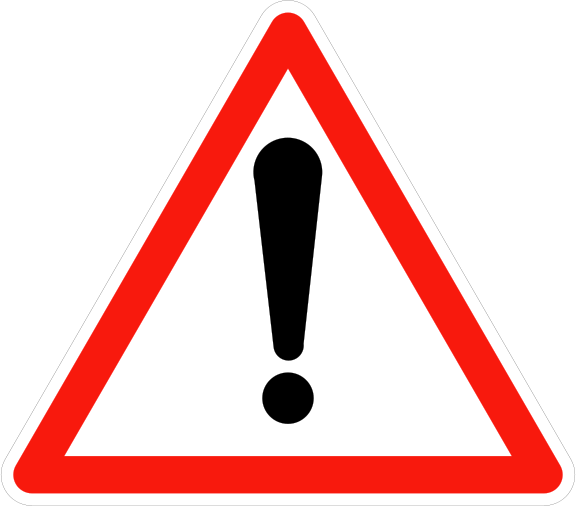 Page 17(2019)							ZONES LIBRES						OGBIC04(Tableau spécifique à chaque OGA si nécessaire)etc.OGBIC04: ZONES LIBRESTABLEAU SPECIFIQUE A CHAQUE ORGANISME DE GESTIONCe tableau permet à chaque OGA de codifier et récupérer des données non recensées dans les autres tableaux OG.POUR SERVIR CE TABLEAU L’OGA CONCERNE PEUT VOUS COMMUNIQUER LE CODE ET LE LIBELLE DE LA DEMANDE DE RENSEIGNEMENTS.Avec certains logiciels, vous devez dans "UN MODELE" paramétrer les CODES et les libellés afin qu'ils apparaissent automatiquement dans l’OGBIC04.ATTENTION ! Dans tous les cas, il est IMPORTANT de respecter et de bien mentionner les CODES donnés par l’OGA.De même il semble qu'avec certains logiciels il soit IMPERATIF de saisir au moins un libellé pour que le tableau soit pris en compte et envoyé à l’OGA.(2019)	PREVENTION DES DIFFICULTES	OGBIC05PRECISIONS SUR RENSEIGNEMENTS CONCERNANT LA PREVENTION DES DIFFICULTES La loi Dutreil d’août 2005 en faveur des PME a attribué aux OGA une nouvelle mission : la prévention des difficultés économiques et financières des petites entreprises. Les précisions que vous nous apporterez par l’intermédiaire de cet OG nous permettrons de mieux cibler les entreprises concernées par ces difficultés.(*1) La 1ère ligne relative à la connaissance de faits pouvant remettre en cause la pérennité de l’entreprise doit toujours être renseignée par  "oui" ou par  "non".Si "oui", mentionner la nature de difficultés (*2) : EXEMPLES - Conciliation  - Sauvegarde  - Redressement judiciaire - Liquidation judiciaire - Chute du chiffre d’affaires - Baisse sensible de la marge - Prélèvements supérieurs au résultat - Découvert bancaire chronique… ET signaler toutes  les particularités de l’entreprise ou de l’exercice liées aux difficultés (explications des diverses évolutions - recommandations et perspectives).IDENTIFICATION DU DOSSIER COMPTABLEIDENTIFICATION DU DOSSIER COMPTABLEForme juridique (A)Code Activité de la famille comptable (B)Code Activité Libre (C)IDENTIFICATION DE L’EDITEUR ET DU LOGICIEL IDENTIFICATION DE L’EDITEUR ET DU LOGICIEL Nom de l’éditeurNom du logiciel qui a produit la déclaration fiscaleRéférence du logiciel PERIODEDate de début exercice N Date de fin exercice N Date d'arrêté provisoire (D)MONNAIEMONNAIEMonnaie  (EUR pour Euros)                                                                          TVA                                                                                                                                                  TVA                                                                        Situation au regard de la TVA (E)(1) Recettes exonérées en totalité de TVA – (2) Recettes en franchise de TVA en totalité – (3) Recettes soumises en totalité à TVA - (4) Recettes soumises partiellement à TVASi (4) : Coefficient de déduction (en %)1, 2,3 ou 4DECLARATION RECTIFICATIVEDECLARATION RECTIFICATIVETableaux fiscaux uniquement (F)(1) oui - (2) non ADHERENT SANS CONSEIL (G)ADHERENT SANS CONSEIL (G)ADHERENT SANS CONSEIL (G)IDENTIFICATION DE L’ENTREPRISE ADHERENTEIDENTIFICATION DE L’ENTREPRISE ADHERENTEJe soussigné(e),Je soussigné(e),Reprise des informations présentes dans le F-IDENTIF 
transmis avec la déclaration de résultatReprise des informations présentes dans le F-IDENTIF 
transmis avec la déclaration de résultatATTESTATIONATTESTATIONATTESTATIONatteste que la comptabilité est tenue avec un logiciel conforme aux exigences techniques de l’administration fiscale en vertu d’une attestation fournie par l’éditeur du logiciel.(H)(H)EI : Entreprise Individuelle  EIR : EIRL SNC : Société en Nom Collectif  SA : Société Anonyme SEF : SDF Société de Fait SCA : Société en commandite par actions SRL : SARL  SCS : Société en commandite simple IND : Indivision SCV : Société civile de construction vente ERL : EURL  SLU : SELARL 2019DECLARATION DU PROFESSIONNEL DE L’EXPERTISE COMPTABLEOGBIC00Je soussigné(e),Je soussigné(e),Je soussigné(e),Je soussigné(e),Je soussigné(e),Je soussigné(e),Identification du professionnel de la comptabilitéIdentification du professionnel de la comptabilitéIdentification du professionnel de la comptabilitéIdentification du professionnel de la comptabilitéIdentification du professionnel de la comptabilitéIdentification du professionnel de la comptabilitéDénomination :Dénomination :Dénomination :N° SIRET :Adresse : Adresse : Adresse : déclare que la comptabilité de déclare que la comptabilité de déclare que la comptabilité de déclare que la comptabilité de déclare que la comptabilité de déclare que la comptabilité de Identification de l’entreprise adhérenteIdentification de l’entreprise adhérenteIdentification de l’entreprise adhérenteIdentification de l’entreprise adhérenteIdentification de l’entreprise adhérenteIdentification de l’entreprise adhérenteProfession de l’adhérentProfession de l’adhérentProfession de l’adhérentProfession de l’adhérentProfession de l’adhérentProfession de l’adhérentProfession :Profession :Profession :adhérent du centre de gestion agréé adhérent du centre de gestion agréé adhérent du centre de gestion agréé adhérent du centre de gestion agréé adhérent du centre de gestion agréé adhérent du centre de gestion agréé Identification du centre de gestion / organisme mixte de gestionIdentification du centre de gestion / organisme mixte de gestionIdentification du centre de gestion / organisme mixte de gestionIdentification du centre de gestion / organisme mixte de gestionIdentification du centre de gestion / organisme mixte de gestionIdentification du centre de gestion / organisme mixte de gestionN° Agrément : N° Agrément : N° Agrément : Désignation : Désignation : Désignation : Adresse :Adresse :Adresse :est tenue  ou surveillée  et présentée conformément aux normes professionnelles auxquelles les professionnels de l’expertise comptable sont soumis, et que, les déclarations fiscales communiquées à l’administration fiscale et au centre sont le reflet de la comptabilité. (A)est tenue  ou surveillée  et présentée conformément aux normes professionnelles auxquelles les professionnels de l’expertise comptable sont soumis, et que, les déclarations fiscales communiquées à l’administration fiscale et au centre sont le reflet de la comptabilité. (A)est tenue  ou surveillée  et présentée conformément aux normes professionnelles auxquelles les professionnels de l’expertise comptable sont soumis, et que, les déclarations fiscales communiquées à l’administration fiscale et au centre sont le reflet de la comptabilité. (A)est tenue  ou surveillée  et présentée conformément aux normes professionnelles auxquelles les professionnels de l’expertise comptable sont soumis, et que, les déclarations fiscales communiquées à l’administration fiscale et au centre sont le reflet de la comptabilité. (A)est tenue  ou surveillée  et présentée conformément aux normes professionnelles auxquelles les professionnels de l’expertise comptable sont soumis, et que, les déclarations fiscales communiquées à l’administration fiscale et au centre sont le reflet de la comptabilité. (A)atteste que la comptabilité est tenue avec un logiciel conforme aux exigences techniques de l’administration fiscale en vertu d’une attestation fournie par l’éditeur du logiciel. (B)atteste que la comptabilité est tenue avec un logiciel conforme aux exigences techniques de l’administration fiscale en vertu d’une attestation fournie par l’éditeur du logiciel. (B)atteste que la comptabilité est tenue avec un logiciel conforme aux exigences techniques de l’administration fiscale en vertu d’une attestation fournie par l’éditeur du logiciel. (B)atteste que la comptabilité est tenue avec un logiciel conforme aux exigences techniques de l’administration fiscale en vertu d’une attestation fournie par l’éditeur du logiciel. (B)atteste que la comptabilité est tenue avec un logiciel conforme aux exigences techniques de l’administration fiscale en vertu d’une attestation fournie par l’éditeur du logiciel. (B)La présente déclaration est délivrée pour servir et valoir ce que de droit.La présente déclaration est délivrée pour servir et valoir ce que de droit.La présente déclaration est délivrée pour servir et valoir ce que de droit.La présente déclaration est délivrée pour servir et valoir ce que de droit.La présente déclaration est délivrée pour servir et valoir ce que de droit.La présente déclaration est délivrée pour servir et valoir ce que de droit.Le_______A : (*)Nom du signataire : A : (*)Nom du signataire : A : (*)Nom du signataire : GénéralitésRéponseNom de la personne à contacter sur ce dossier au sein du cabinet______Mail du cabinet ou de la personne à contacter au sein du cabinet______Renseignements diversRéponsesL'adresse personnelle de l'adhérent (personne physique) est-elle identique à son adresse professionnelle ? (1) oui - (2) non  (3) non applicable (H) Statut du conjoint dans l'entreprise : (Personnes morales à plusieurs associés non concernées) (1) collaborateur - (2) salarié- (3) associé - (4) ne travaille pas dans l'entreprise – (5) sans conjoint  (I) _____Si conjoint salarié dans l’entreprise, montant brut de la rémunération(Personnes morales à plusieurs associés non concernées)_____Effectif exploitant non salarié (au prorata du temps consacré à l'entreprise) (J)_____Le fonds inscrit à l’actif du bilan a-t-il été créé par l'adhérent? (1) oui - (2) nony a-t-il d'autres sources de revenus dans le foyer ? (1) oui - (2) non (K) : (Personnes morales à plusieurs associés non concernées)_____Si le compte de l'exploitant (personne physique) est débiteur à la fin de l’exercice et la présence de frais financiers : y a-t-il eu réintégration des charges financières ?(1) oui - (2) non – (3) non justifié après calcul du solde moyen annuel du compte de l’exploitant (4) non applicable (M)_____Réduction d'impôts pour frais de tenue de comptabilité applicable (1) appliquée - (2) renonciation (3) non applicable (N)_____Si présence des cotisations loi Madelin : le calcul de la partie déductible a-t-il été fait ? (1) oui et < au plafond - (2) non – (3) oui et plafonnement_____Si l'adhérent a cessé son activité (réponse attendue uniquement en cas de cessation)	- date de la cessation  (*)	- Motif de la cessation (*)(1) vente - (2) vente avec départ en retraite - (3) départ en retraite sans reprise - (4) arrêt sans reprise - (5) transformation juridique - (6) reprise par le conjoint - (7) Décès____________L’adhérent domicilié en France a-t-il perçu des revenus professionnels NON SALARIE de source étrangère ? (**)(Personnes morales à plusieurs associés non concernées) OUI   NONY a-t-il des véhicules de tourisme inscrits à l’actif au bilan ? (1) oui - (2) nonSi (1)                                                   Désignation       |                 Montant de l’acquisitionAutres données chiffrées de l’exerciceMontantsApports en compte de l'exploitant (ou en compte courant pour les sociétés)___(O)__Emprunts contractés_    (P)__Immobilisations : virements de compte à compte (RSI uniquement)__ (Q)__Pour les sociétés IR/IS dont les cotisations TNS des associés ne sont pas comptabilisées en charge (déduction sur la déclaration 2042)	- montant des cotisations TNS obligatoires	- montant des cotisations TNS non obligatoires__(R)_____(S)___Commentaire informations : FAITS SIGNIFICATIFS PARTICULIERS OU EXCEPTIONNELS AYANT UNE INCIDENCE SUR L’ANALYSE DES COMPTES OU SUR LE CONTROLE DE COHERENCE DES COMPTES(L)____________________________________________________________________________________________________________________________________________________________NéantNéantNéantWW/CCIWW/CCIWW/CCITRANSFERT DE CHARGES, DEDUCTIONS COMPTABLES, REINTEGRATIONS FISCALES DES CHARGES MIXTES ET DEDUCTIONS FISCALES dont plus-values exonéréesTRANSFERT DE CHARGES, DEDUCTIONS COMPTABLES, REINTEGRATIONS FISCALES DES CHARGES MIXTES ET DEDUCTIONS FISCALES dont plus-values exonéréesTRANSFERT DE CHARGES, DEDUCTIONS COMPTABLES, REINTEGRATIONS FISCALES DES CHARGES MIXTES ET DEDUCTIONS FISCALES dont plus-values exonéréesTRANSFERT DE CHARGES, DEDUCTIONS COMPTABLES, REINTEGRATIONS FISCALES DES CHARGES MIXTES ET DEDUCTIONS FISCALES dont plus-values exonéréesTRANSFERT DE CHARGES, DEDUCTIONS COMPTABLES, REINTEGRATIONS FISCALES DES CHARGES MIXTES ET DEDUCTIONS FISCALES dont plus-values exonéréesTRANSFERT DE CHARGES, DEDUCTIONS COMPTABLES, REINTEGRATIONS FISCALES DES CHARGES MIXTES ET DEDUCTIONS FISCALES dont plus-values exonéréesTRANSFERT DE CHARGES, DEDUCTIONS COMPTABLES, REINTEGRATIONS FISCALES DES CHARGES MIXTES ET DEDUCTIONS FISCALES dont plus-values exonéréesLibellésLibellés(racine de compte concerné)MontantMontantMontantMontantLibellésLibellés(racine de compte concerné)Transfert de chargeTransfert de chargeNeutralisé comptablementRéintégré fiscalementCHARGES MIXTESCHARGES MIXTESVéhicules (carburant, assurance, entretien…)Véhicules (carburant, assurance, entretien…)*________________________________HabitationHabitation*________________________________	dont taxe foncière	dont taxe foncièreCpte 63512________________________________Autres dépenses liées à l'habitationAutres dépenses liées à l'habitation*________________________________PRELEVEMENTS EN NATUREPRELEVEMENTS EN NATUREMarchandisesMarchandisesCpte 607 ________________________________Matières premièresMatières premièresCpte 601________________________________Fournitures consommables et charges externesFournitures consommables et charges externes*________________________________REMUNERATIONSREMUNERATIONSSalairesSalairesCpte 641________________________________	dont indemnités journalières des salariés	dont indemnités journalières des salariés*________________________________Charges Sociales sur salairesCharges Sociales sur salairesCpte 645________________________________Cotisations Sociales personnelles de l'exploitantCotisations Sociales personnelles de l'exploitantCpte 646________________________________Rémunération du conjointRémunération du conjoint*________________________________Rémunération de l'exploitant et/ou gérantRémunération de l'exploitant et/ou gérantCpte 644Rémunération des associés non gérantsRémunération des associés non gérants*IMPOTS ET TAXESIMPOTS ET TAXESCSG non déductibleCSG non déductibleCpte 637FRAIS FINANCIERSFRAIS FINANCIERSIntérêts sur emprunts à moyen et long termeIntérêts sur emprunts à moyen et long termeCpte 6611Intérêts sur crédits à court termeIntérêts sur crédits à court termeCpte 661-6611AUTRESAUTRESAmendesAmendes*________________________________Frais de tenue de compta et d'adhésion à OGA (2/3 des dépenses dans la limite de 915 €)Frais de tenue de compta et d'adhésion à OGA (2/3 des dépenses dans la limite de 915 €)*________________________________Amortissements excédentaires des véhicules de tourismeAmortissements excédentaires des véhicules de tourisme*________________________________Divers : (*1)	(à préciser) ____________________	(à préciser) ____________________Divers : (*1)	(à préciser) ____________________	(à préciser) ____________________**______________________________________________________________TVA REVERSEE SUR CHARGES MIXTESTVA REVERSEE SUR CHARGES MIXTES____Déductions FiscalesDéductions FiscalesDéductions FiscalesDéductions FiscalesDéductions FiscalesDéductions FiscalesMontant déduitPlus-valuesPlus-valuesPlus-valuesPlus-valuesPlus-valuesPlus-valuesArticle du CGI permettant l'exonération	- 151 septies	- 151 septies A	- 151 septies B	- 238 quindecies	- Autres		(à préciser) ___________________________________________________________		(à préciser) ___________________________________________________________Article du CGI permettant l'exonération	- 151 septies	- 151 septies A	- 151 septies B	- 238 quindecies	- Autres		(à préciser) ___________________________________________________________		(à préciser) ___________________________________________________________Article du CGI permettant l'exonération	- 151 septies	- 151 septies A	- 151 septies B	- 238 quindecies	- Autres		(à préciser) ___________________________________________________________		(à préciser) ___________________________________________________________Article du CGI permettant l'exonération	- 151 septies	- 151 septies A	- 151 septies B	- 238 quindecies	- Autres		(à préciser) ___________________________________________________________		(à préciser) ___________________________________________________________Article du CGI permettant l'exonération	- 151 septies	- 151 septies A	- 151 septies B	- 238 quindecies	- Autres		(à préciser) ___________________________________________________________		(à préciser) ___________________________________________________________Article du CGI permettant l'exonération	- 151 septies	- 151 septies A	- 151 septies B	- 238 quindecies	- Autres		(à préciser) ___________________________________________________________		(à préciser) _______________________________________________________________________________________________Plus-value court terme différéePlus-value court terme différéePlus-value court terme différéePlus-value court terme différéePlus-value court terme différéePlus-value court terme différée______Plus-value nette à long terme imposée au taux de 12.8%Plus-value nette à long terme imposée au taux de 12.8%Plus-value nette à long terme imposée au taux de 12.8%Plus-value nette à long terme imposée au taux de 12.8%Plus-value nette à long terme imposée au taux de 12.8%Plus-value nette à long terme imposée au taux de 12.8%______Autres déductions fiscales (*2)		(à préciser) ___________________________________________________________	 (à préciser) __________________________________________________________Autres déductions fiscales (*2)		(à préciser) ___________________________________________________________	 (à préciser) __________________________________________________________Autres déductions fiscales (*2)		(à préciser) ___________________________________________________________	 (à préciser) __________________________________________________________Autres déductions fiscales (*2)		(à préciser) ___________________________________________________________	 (à préciser) __________________________________________________________Autres déductions fiscales (*2)		(à préciser) ___________________________________________________________	 (à préciser) __________________________________________________________Autres déductions fiscales (*2)		(à préciser) ___________________________________________________________	 (à préciser) ______________________________________________________________________Renseignements généraux concernant la TVARenseignements généraux concernant la TVARenseignements généraux concernant la TVARenseignements généraux concernant la TVARenseignements généraux concernant la TVARenseignements généraux concernant la TVARenseignements généraux concernant la TVARenseignements généraux concernant la TVARenseignements généraux concernant la TVARéponsesRéponsesTVA sur les débits ou encaissements ?  Débits -  Encaissements  MixteTVA sur les débits ou encaissements ?  Débits -  Encaissements  MixteTVA sur les débits ou encaissements ?  Débits -  Encaissements  MixteTVA sur les débits ou encaissements ?  Débits -  Encaissements  MixteTVA sur les débits ou encaissements ?  Débits -  Encaissements  MixteTVA sur les débits ou encaissements ?  Débits -  Encaissements  MixteTVA sur les débits ou encaissements ?  Débits -  Encaissements  MixteTVA sur les débits ou encaissements ?  Débits -  Encaissements  MixteTVA sur les débits ou encaissements ?  Débits -  Encaissements  MixteRecettes inférieures au seuil de la franchise en base et option pour le régime réel : lettre d’option adressée à l’administration ?Recettes inférieures au seuil de la franchise en base et option pour le régime réel : lettre d’option adressée à l’administration ?Recettes inférieures au seuil de la franchise en base et option pour le régime réel : lettre d’option adressée à l’administration ?Recettes inférieures au seuil de la franchise en base et option pour le régime réel : lettre d’option adressée à l’administration ?Recettes inférieures au seuil de la franchise en base et option pour le régime réel : lettre d’option adressée à l’administration ?Recettes inférieures au seuil de la franchise en base et option pour le régime réel : lettre d’option adressée à l’administration ?Recettes inférieures au seuil de la franchise en base et option pour le régime réel : lettre d’option adressée à l’administration ?Recettes inférieures au seuil de la franchise en base et option pour le régime réel : lettre d’option adressée à l’administration ?Recettes inférieures au seuil de la franchise en base et option pour le régime réel : lettre d’option adressée à l’administration ?N° CompteN° CompteDonnées comptablesTotal HTExoRépartition chiffre d’affairesRépartition chiffre d’affairesRépartition chiffre d’affairesRépartition chiffre d’affairesRépartition chiffre d’affairesRépartition chiffre d’affairesRépartition chiffre d’affairesN° CompteN° CompteDonnées comptablesTotal HTExoTaux % (1) Taux % (1)Taux % (1)Taux % (1)Taux % (1) Taux % (1)Taux % (1)	Détail des comptes 70	Détail des comptes 70	Détail des comptes 70Total CASi TVA sur la marge, Marge HT (si TVA sur marge non comprise dans détail ci-dessus)Produits -autres classe 7Produits -autres classe 7Autres opérations (+ et -) (2)Acquisitions intracommunautairesAchats auto-liquidés (sous-traitance bâtiment, télécartes, etc.)CORRECTIONS DEBUT D’EXERCICECompte de régularisation fin d’exercice (N-1)41814181+ Clients Factures à établir41984198- Avoirs à établir46874687+ Produits à recevoir487487- Produits constatés d’avanceSi TVA sur Encaissements410 à 4164410 à 4164+ Créances clients4191 - 4196 - 41974191 - 4196 - 4197- Avances clients+ Effets escomptés non échus+/- AutresCORRECTIONS FIN D’EXERCICECompte de régularisation fin d’exercice (N)41814181- Clients Factures à établir41984198+ Avoirs à établir46874687- Produits à recevoir487487+ Produits constatés d’avanceSi TVA sur Encaissements410 à 4164410 à 4164- Créances clients4191 - 4196 - 41974191 - 4196 - 4197+ Avances clients- Effets escomptés non échus+/- AutresAUTRES CORRECTIONS 654 - 6714654 - 6714- Créances irrécouvrables+/- régularisation (N – 1) en base (3)AABase HT taxableBBBase HT déclaréeCCEcart en base (à justifier)DDTVA à régulariserSoldes des comptes TVA à la clôtureSoldesExoTaux % Taux % Taux % Taux %Taux %Taux %Taux %4457TVA collectée 4455TVA à décaisser44567Crédit de TVA4458 (souvent 44587)TVA à régulariserCommentaires, remarques, précisions de toutes natures :Commentaires, remarques, précisions de toutes natures :Commentaires, remarques, précisions de toutes natures :Commentaires, remarques, précisions de toutes natures :Commentaires, remarques, précisions de toutes natures :Commentaires, remarques, précisions de toutes natures :Commentaires, remarques, précisions de toutes natures :Commentaires, remarques, précisions de toutes natures :Commentaires, remarques, précisions de toutes natures :Commentaires, remarques, précisions de toutes natures :Commentaires, remarques, précisions de toutes natures :Régularisation de la TVA collectée de l'exercice portée sur les déclarations de l'exercice suivantRéponseDate de la déclarationMontantTVA DEDUCTIBLETVA DEDUCTIBLERenseignements généraux concernant la TVARéponseMontant HT des acquisitions d’immobilisation s ouvrant droit à TVA récupérableABase HT taxableBBase HT déclaréeCEcart en base (à justifier)DTVA à régulariserSoldes des comptes TVA à la clôtureSoldes19,6 %5,5 %2,10 %ExoAutres Taux4457TVA collectée 4455TVA à décaisser44567Crédit de TVA44587TVA à régulariserCommentaires, précisions de toute natures : 	Commentaires, précisions de toute natures : 	Commentaires, précisions de toute natures : 	Commentaires, précisions de toute natures : 	Commentaires, précisions de toute natures : 	Commentaires, précisions de toute natures : 	Commentaires, précisions de toute natures : 	Commentaires, précisions de toute natures : 	CodeLibelléMontant________- (à préciser)       __________________________________________- (à préciser)       __________________________________________- (à préciser)       __________________________________________- (à préciser)       __________________________________Entreprises décelées en difficultéRéponsesEntreprise en difficulté :   (1) oui - (2) nonSi (1), compléter les informations ci-dessous.(*1)Pérennité de l’entreprise, natures des difficultés à préciser :(Exemple : chute de chiffres d’affaires, baisse sensible de la marge, prélèvements supérieurs au résultat, découvert bancaire chronique, autres motifs etc.…)(*2)Existe-t-il un projet de : (1) cession d’entreprise - (2) transformation en société - (3) transmission – (4) cessation d’activité – (5) Procédure collective______Ouverture d'une procédure collective (1) Non - (2) Conciliation avec accord homologué - (3) Sauvegarde - (4) Redressement judiciaire - (5) Liquidation judiciaire______Analyse patrimoniale : les immeubles d’exploitations sont-ils détenus : (1) en pleine propriété - (2) dans le patrimoine privé - (3) en location______